C RYS T A L R E D D I N G MEMO R IA L A  W  A  R DEACH YEAR THE CRYSTAL REDDING AWARD GIVES A NORTH CAROLINA CHAPTER MEMBER OF THE ACMA THE OPPORTUNITY TO ATTEND ITS NATIONAL CONFERENCE.AWARD INCLUDES: Early Registration fees for the 2020 National   ACMA Conference Conference hotel room expenses up to 3 nights Travel Expenses to not exceed $500.00 (Car Travel  limited to $300.00/Air Travel limited to $500.00)CRITERIA:Registered nurse or social worker currently practicing in North Carolina  NC Chapter member in good standing  Innovative practice of Case Management  Courage in the face of challenges  Humor in the workplace  TeamworkAPPLICATION PROCESS:Complete the application found on our website at: http://www.acmaweb.org. Click on theChapter tab and select the North Carolina Chapter. Submit completed application via email to acmanc@yahoo.comApplications must be submitted by December 15, 2018  Winner announced at the Spring ACMA meeting  Winner attends the National ACMA Conference the following spring.CRYSTAL REDDING WAS A BELOVED COLLEAGE AND FRIEND OF THE ACMA’S NC Chapter.This Award is given in Crystal’s honor to recognize her professional contributions. Crystal was a Registered Nurse and held a Master’s Degree in Health Administration. She was the Director of Case Management at Forsyth Medical Center and several other Novant hospitals.Crystal passed away in 2010, after a long battle with cancer. She is also remembered for her independent approach for the good of her work and people.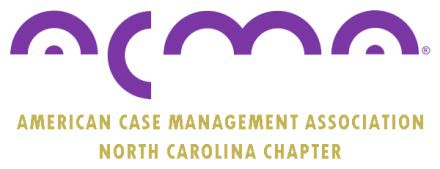 